Western Australia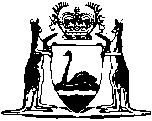 Agricultural Produce Commission Act 1988Agricultural Produce (Pork Production Industry) Regulations 2004Western AustraliaAgricultural Produce (Pork Production Industry) Regulations 2004Contents1.	Citation	12.	Commencement	13.	Terms used in these regulations	14.	Collection of charges	25.	Information to be furnished by owners	26.	Prescribed statistical information	27.	Publication of section 14 notices	3Notes	Compilation table	4Defined termsWestern AustraliaAgricultural Produce Commission Act 1988Agricultural Produce (Pork Production Industry) Regulations 20041.	Citation		These regulations are the Agricultural Produce (Pork Production Industry) Regulations 2004.2.	Commencement		These regulations come into operation on the day on which the Pig, Potato and Poultry Industries (Compensation Legislation) Repeal Act 2004 comes into operation.3.	Terms used in these regulations		In these regulations, unless the contrary intention appears — 	abattoir means any premises or place used for, or in connection with, the slaughtering of pigs;	charge means a charge imposed on pork producers under section 14 of the Act;	owner means a person who owns an abattoir;	pig means a boar, sow, barrow or gilt;	pork producer means a person whose business is or includes the growing of pigs for the purpose of sale for slaughter and processing;	section 14 notice means notice of a charge.4.	Collection of charges	(1)	An owner must collect from a pork producer who sells pigs to the owner for slaughter the charge payable by that pork producer.	Penalty: $2 000.	(2)	The charge may be collected by deducting the amount of the charge from the amount payable to the pork producer in respect of a sale referred to in subregulation (1).	(3)	An owner who collects a charge must pay the amount of the charge to the Commission within 14 days after the end of the month during which the charge was collected or within any longer period the Commission allows.	Penalty: $2 000.5.	Information to be furnished by owners	(1)	An owner must, not later than 14 days after the end of each month during which the owner has purchased pigs for slaughter, furnish to the Commission a return in the form approved by the Commission showing all of those purchases.	Penalty: $2 000.	(2)	An owner referred to in subregulation (1), if requested to do so by the Commission, must furnish to the Commission the names of the pork producers with whom the owner dealt, and the quantity of pigs sold by each of those producers, during the period to which the return relates.	Penalty: $2 000.6.	Prescribed statistical information	(1)	In subregulation (2) — 	specified means specified by the Commission in a notice served on a pork producer.	(2)	For the purposes of section 13 of the Act the following information is prescribed statistical information — 	(a)	the quantity of pigs grown for sale by a pork producer in a specified period;	(b)	the abattoirs at which pigs grown by a pork producer were slaughtered in a specified period.7.	Publication of section 14 notices		The Commission must cause each section 14 notice to be published in a newspaper circulating generally in the State.Notes1	This is a compilation of the Agricultural Produce (Pork Production Industry) Regulations 2004.  The following table contains information about those regulations.Compilation tableDefined terms[This is a list of terms defined and the provisions where they are defined.  The list is not part of the law.]Defined term	Provision(s)abattoir	3charge	3owner	3pig	3pork producer	3section 14 notice	3specified	6(1)CitationGazettalCommencementAgricultural Produce (Pork Production Industry) Regulations 20047 Jan 2005 p. 54-51 Feb 2005 (see r. 2 and Gazette  7 Jan 2005 p. 53)